Travail à faire :Á l’aide des données fournies dans le document, réalisez le budget de trésorerie en complétant le tableau, puis faites part de vos commentaires sur la situation rencontrée. Dans le cadre de ce travail vous ne tiendrez pas compte de la TVA).Doc.   Données concernant la gestion de la trésorerieAutres informations :Salaires : 25 000 €, brut par mois payé le 2 de chaque mois. Les charges patronales représentent 60 % du brut.Achat d’un camion 60 000 €, en janvier, livré en février. Modalités de règlement : 30 % à la commande et le solde à réception du camion.Emprunt : 40 000 €, reçu en février. Mensualité 1 000 €, payé en fin de mois dès février.Règlements clients : 50 % au comptant et le solde à 30 jours.Règlements fournisseurs : 60 % au comptant et le solde à 30 jours. Réflexion 4 - Réaliser un budget trimestriel simplifiéRéflexion 4 - Réaliser un budget trimestriel simplifiéRéflexion 4 - Réaliser un budget trimestriel simplifiéDurée : 30’ou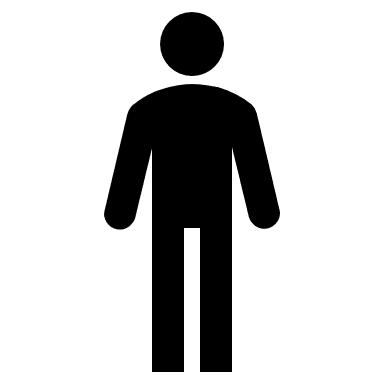 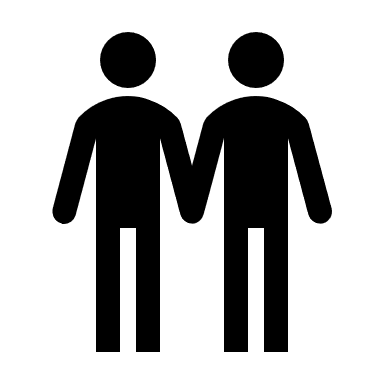 Source | Source ExcelDonnées extraites du bilan au 31/12/NDonnées extraites du bilan au 31/12/NÉchéancesÉchéancesTotal bilanJanvierFévrierDettes fournisseurs80 00045 00035 000Créances clients 83 00055 00028 000Trésorerie au 31/1214 500Achat et ventes du trimestreAchat et ventes du trimestreAchat et ventes du trimestreAchat et ventes du trimestreJanvierFévrierMarsVentes de produits140 000160 000150 000Achats d’approvisionnement70 00080 00070 000Autres charges (payées comptant)8 00010 00012 000Budget de trésorerieBudget de trésorerieBudget de trésorerieBudget de trésorerieEncaissementJanvierFévrierMarsCréances clients bilanVentes janvierVentes févrierVentes marsEmpruntTotal encaissementDécaissementDettes fournisseurs bilanAchats janvierAchats févrierAchats marsSalairesCamionMensualité empruntTotal décaissementSolde trésorerie